АДМИНИСТРАЦИЯ ВОРОБЬЕВСКОГО 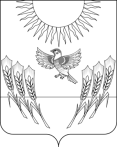 МУНИЦИПАЛЬНОГО РАЙОНА ВОРОНЕЖСКОЙ ОБЛАСТИП О С Т А Н О В Л Е Н И Еот  10 марта 2017г.  №	80  		    	            с. ВоробьевкаО внесении изменений в Устав муниципального казенного учреждения дополнительного образования  «Воробьевская детская школа искусств»	В соответствии с постановлением администрации Воробьевского муниципального района от 16.02.2011 г. № 57 «О порядке утверждения Устава муниципального учреждения и внесения в него изменений», администрация Воробьевского муниципального района п о с т а н о в л я е т:1. Утвердить прилагаемые изменения в устав муниципального казенного учреждения дополнительного образования  «Воробьевская детская школа искусств», утвержденный постановлением администрации Воробьевского муниципального района от 25.01.2016 г. № 18 «О переименовании МКОУДОД «Воробьевская ДШИ» и внесении изменений в учредительные документы МКОУДОД «Воробьевская ДШИ».2. Директору МКУДО «Воробьевская ДШИ» Сапронову А.В. выступить заявителем при государственной регистрации изменений в учредительных документах в органе, уполномоченном осуществлять регистрацию юридических лиц.3. Контроль за исполнением настоящего постановления оставляю за собой.Глава администрации муниципального района						М.П.ГордиенкоНачальник юридического отдела 						В.Г.КамышановУТВЕРЖДЕНЫ:Постановлением администрации Воробьевского муниципального района Воронежской областиот 10 марта 2017г.  № 80Глава администрации Воробьевского муниципального района _______________ М.П. Гордиенко МПИЗМЕНЕНИЯ В УСТАВмуниципального казенного учреждения дополнительного образования  «Воробьевская детская школа искусств»2017 годДополнить пунктом 1.19 следующего содержания:«1.19. Школа находится в ведомственном подчинении Отдела по культуре и туризму администрации Воробьевского муниципального района, осуществляющего бюджетные полномочия главного распорядителя бюджетных средств.».Пункт 5.2. Устава изложить в следующей редакции:«5.2. К компетенции Администрации Воробьевского муниципального района относятся следующие вопросы:- принятие решения о реорганизации, изменении типа и ликвидации Школы;- утверждение устава Школы, а также вносимых в него изменений;- по представлению руководителя Отдела по культуре и туризму администрации Воробьевского муниципального района назначение и освобождение от должности директора Школы, заключение и расторжение трудового договора с ним;- назначение ликвидационной комиссии, утверждение ликвидационного баланса;- утверждение предельной штатной численности Школы;- согласование распоряжения движимым и недвижимым имуществом Школы, в том числе передачу его в аренду по договорам, если иное не установлено иными нормативными правовыми актами, принимаемыми в соответствии с федеральными законами;К компетенции Отдела по культуре и туризму администрации Воробьевского муниципального района относятся следующие вопросы:- согласование структуры и штатного расписания Школы;- утверждение бюджетной сметы Школы, осуществление контроля за целевым и эффективным использованием бюджетных средств;- формирование и утверждение муниципального задания на оказание муниципальных услуг (выполнение работ) в соответствии с предусмотренными настоящим уставом основными видами деятельности Школы, контроль за его исполнением;- контроль за деятельностью Школы в соответствии с законодательством Российской Федерации;- осуществление иных функций и полномочий учредителя в соответствии с действующим законодательством и муниципальными правовыми актами.».